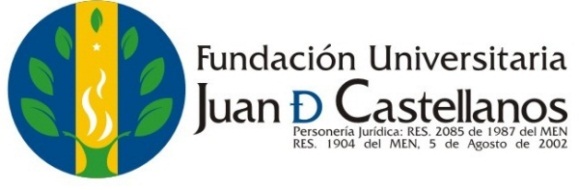 FICHA TÉCNICA  - PROYECTOS FERIA DE CIENCIA Y TECNOLOGÍA 2018INFORMACIÓN GENERALINFORMACIÓN GENERALINFORMACIÓN GENERALINSTITUCIÓN EDUCATIVATÍTULO DEL PROYECTOCATEGORÍA EN LA CUAL PARTICIPACategoría 1: Biología, química y física Categoría 1: Biología, química y física CATEGORÍA EN LA CUAL PARTICIPACategoría 2: Informática y robóticaCategoría 2: Informática y robóticaCATEGORÍA EN LA CUAL PARTICIPACategoría 3: Ciencias sociales y humanas Categoría 3: Ciencias sociales y humanas INTEGRANTESNombre: ______________________________N.° Documento de identidad: ______________Nombre:______________________________N.° Documento de identidad:______________Nombre: ______________________________N.° Documento de identidad: ______________Nombre:______________________________N.° Documento de identidad:______________DESCRIPCIÓN DEL PROYECTODESCRIPCIÓN DEL PROYECTODESCRIPCIÓN DEL PROYECTODocente acompañanteRector I.E. Docente acompañanteRector I.E. Docente acompañanteRector I.E. 